附件1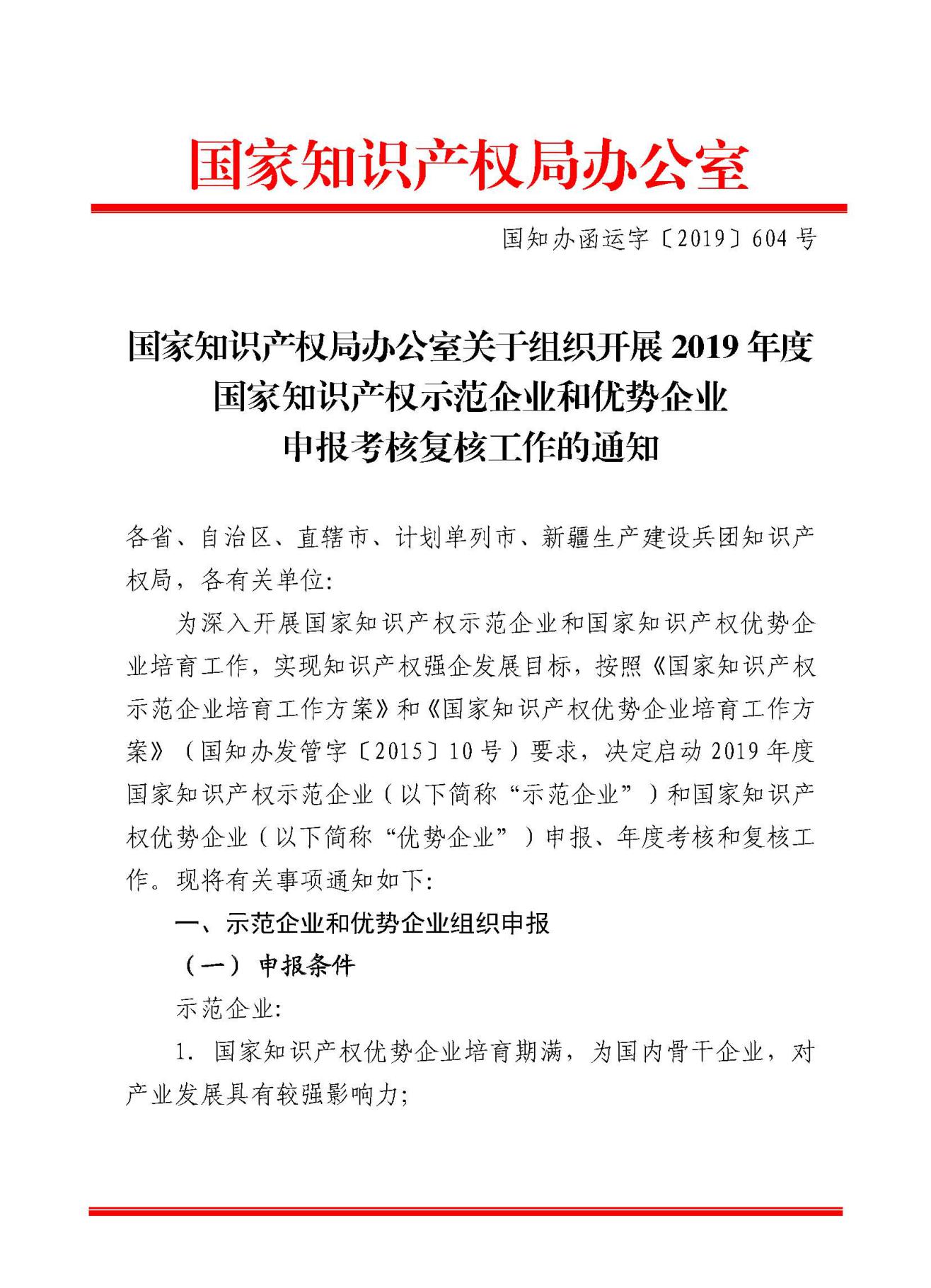 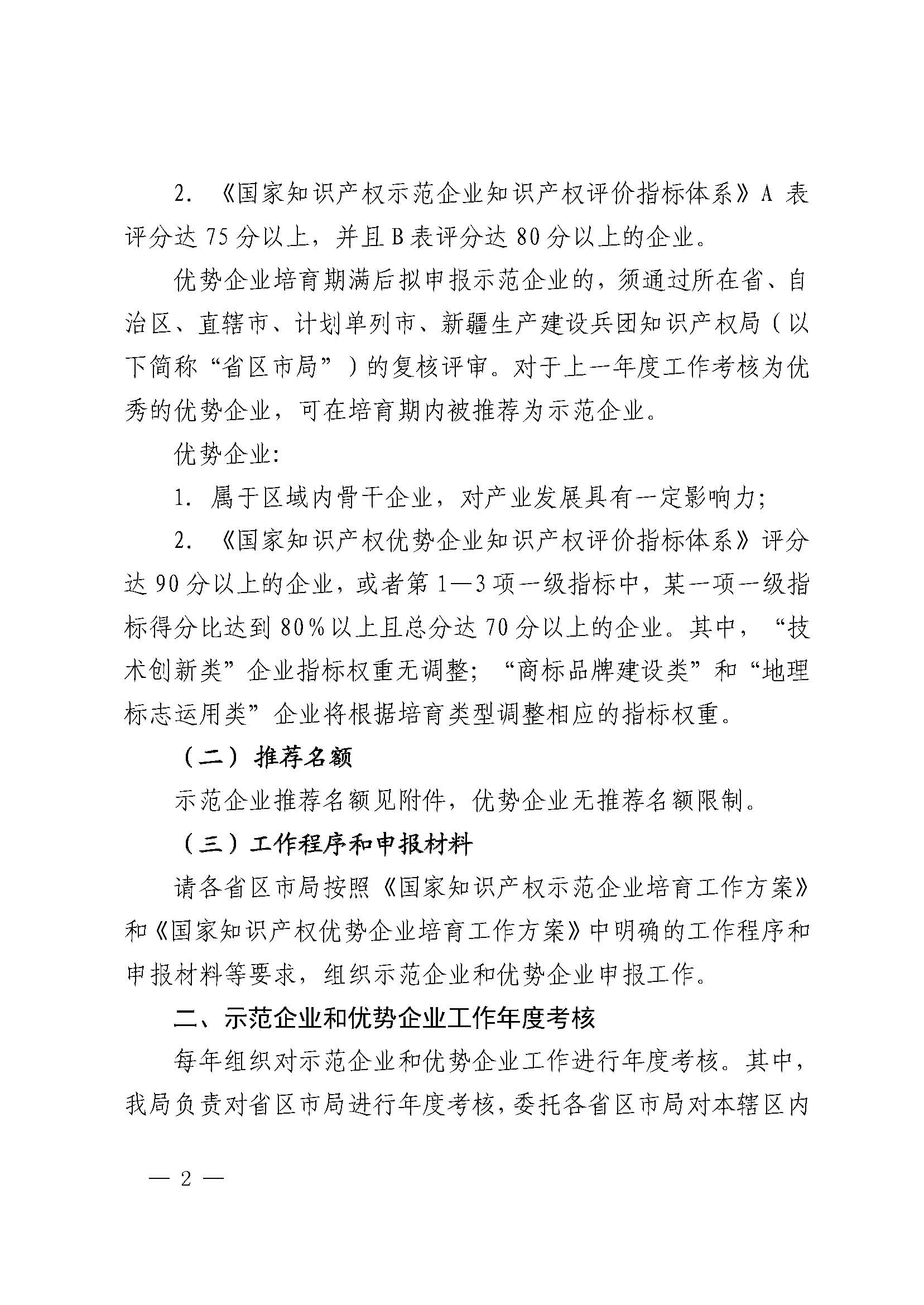 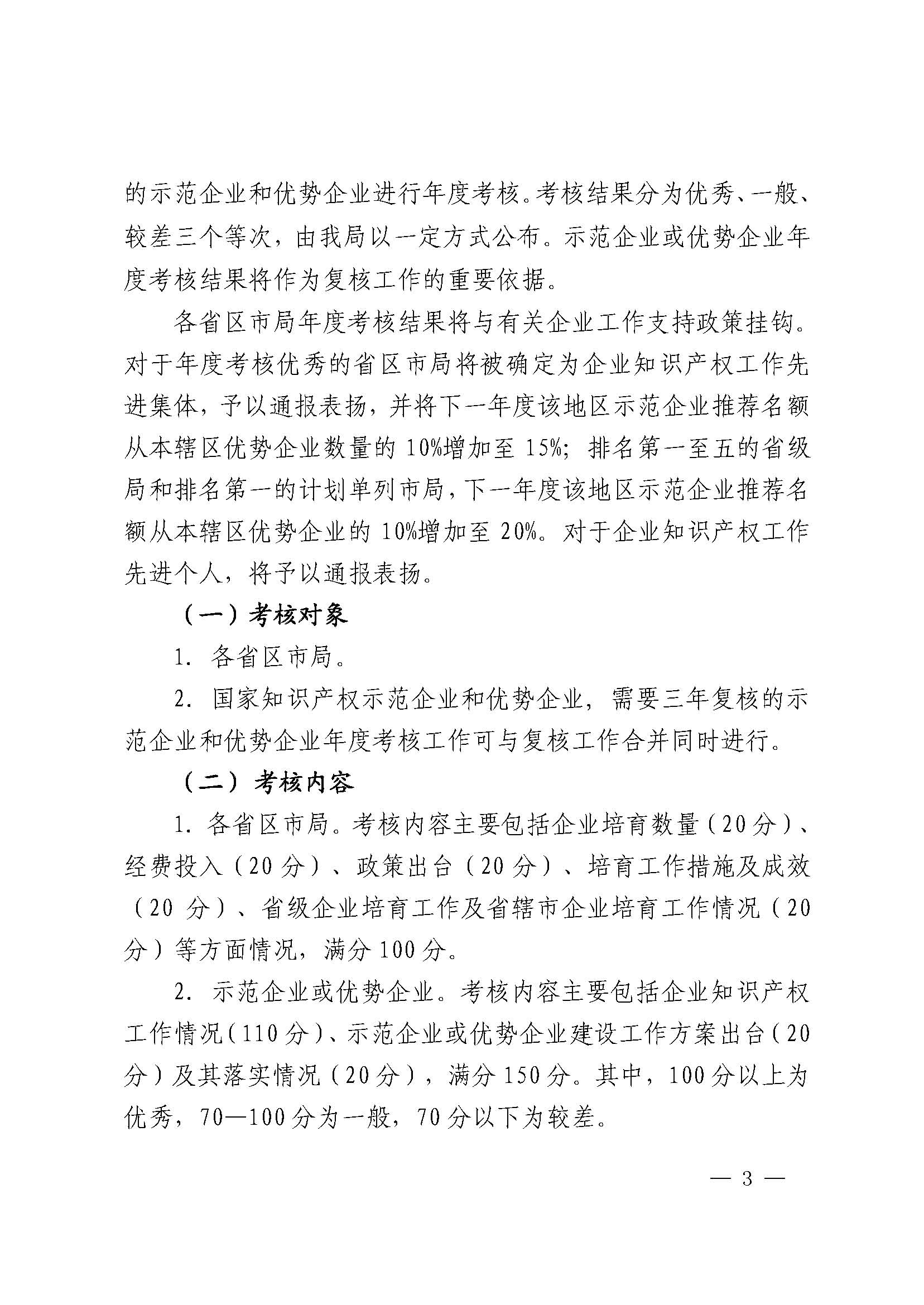 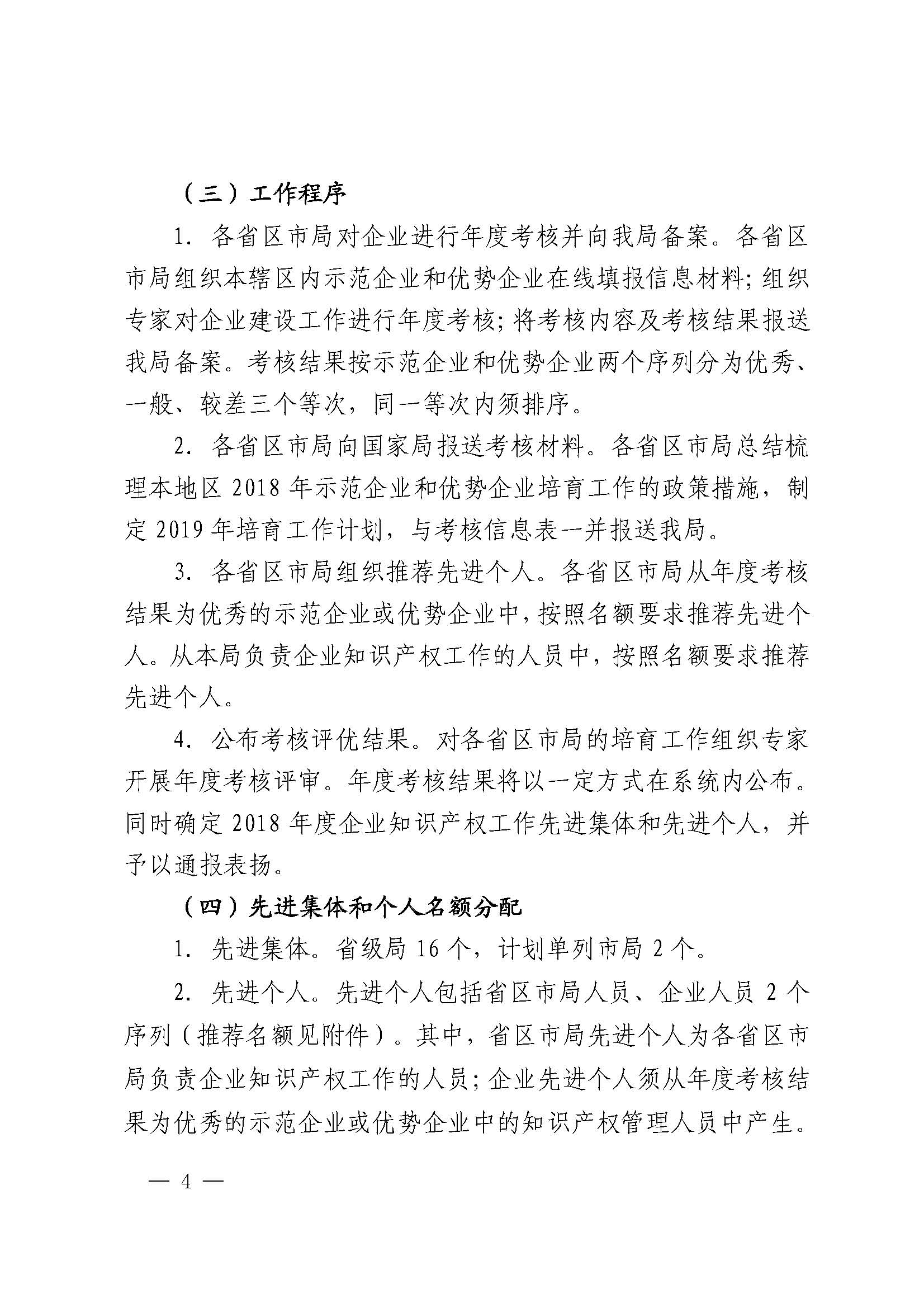 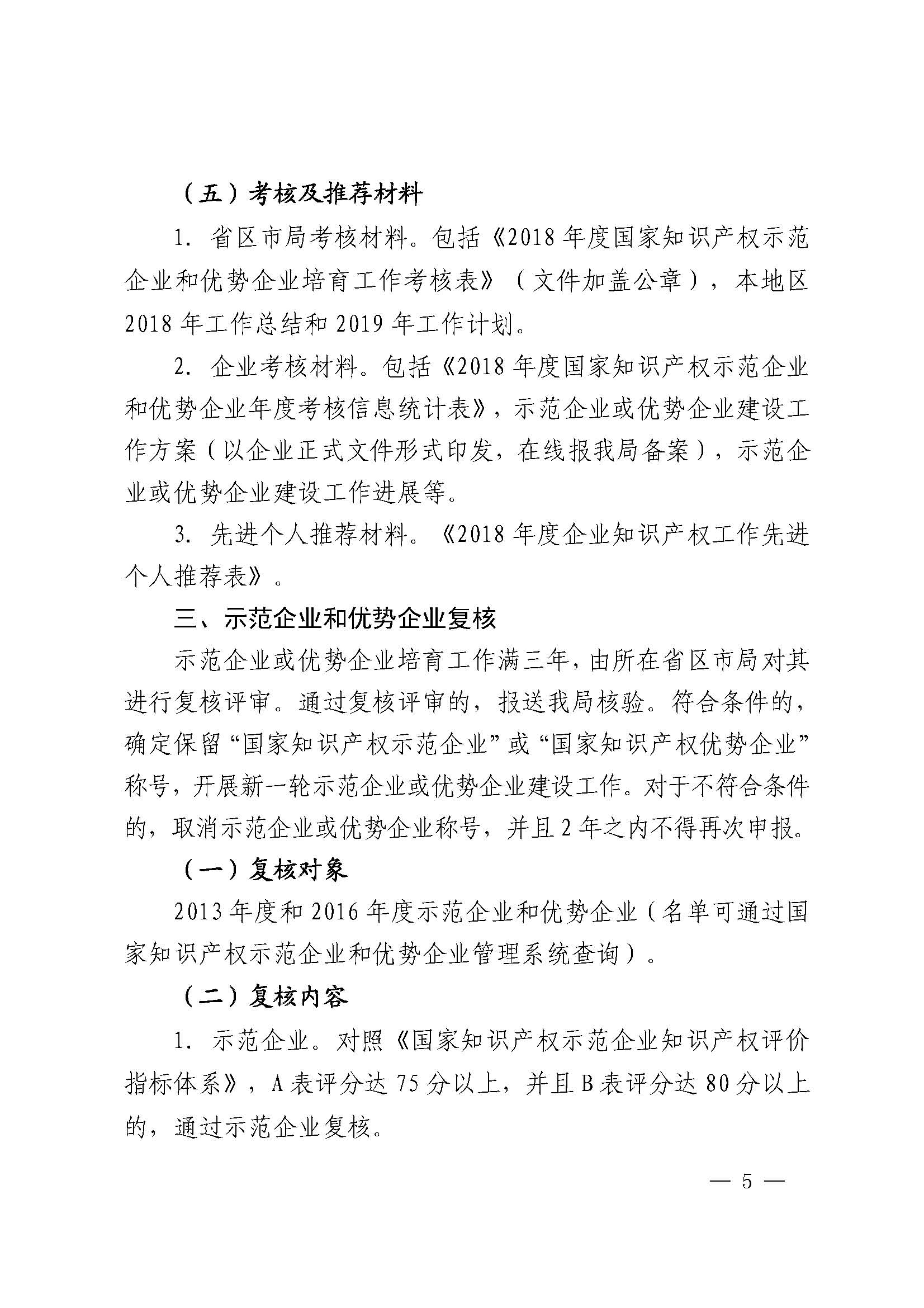 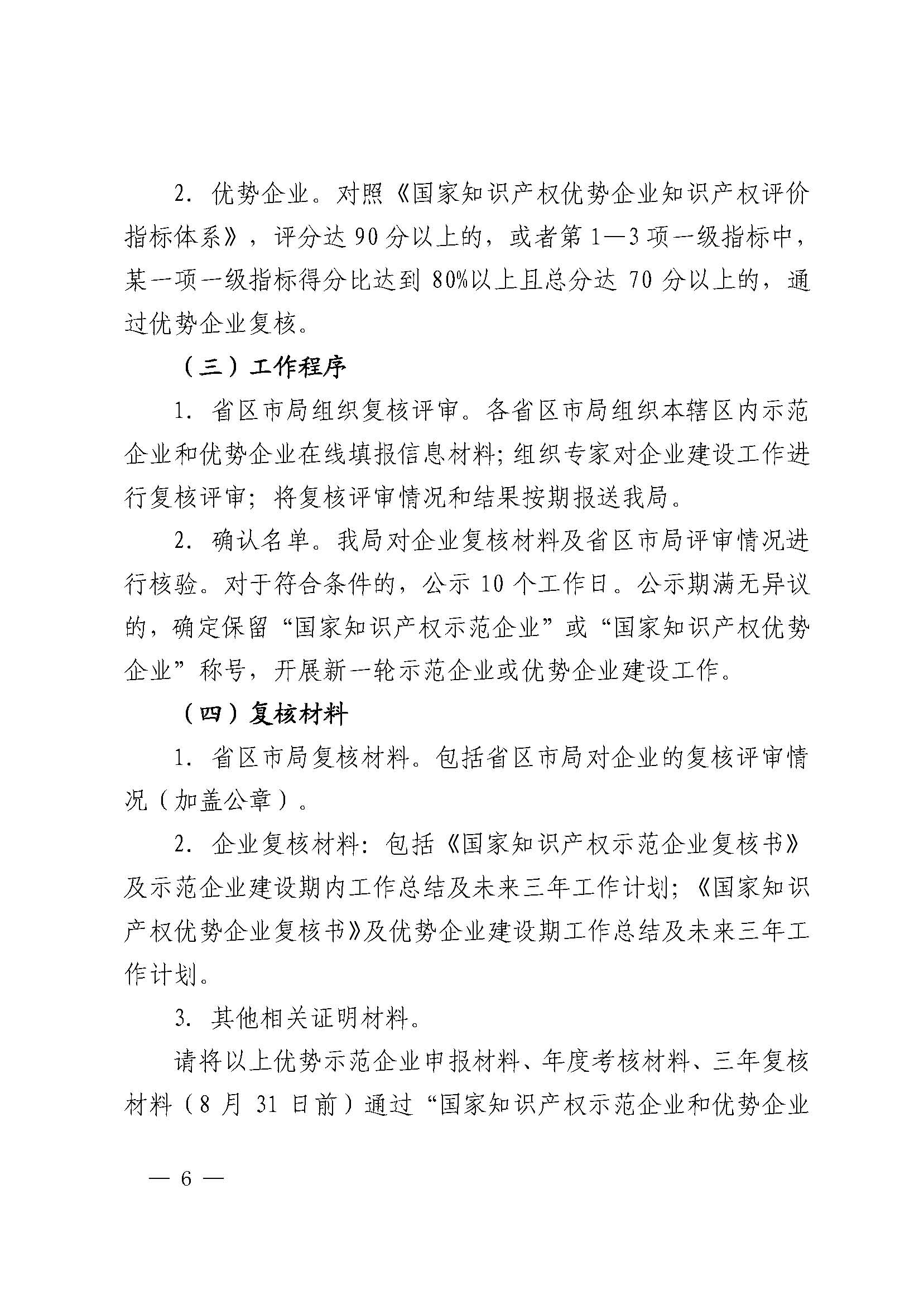 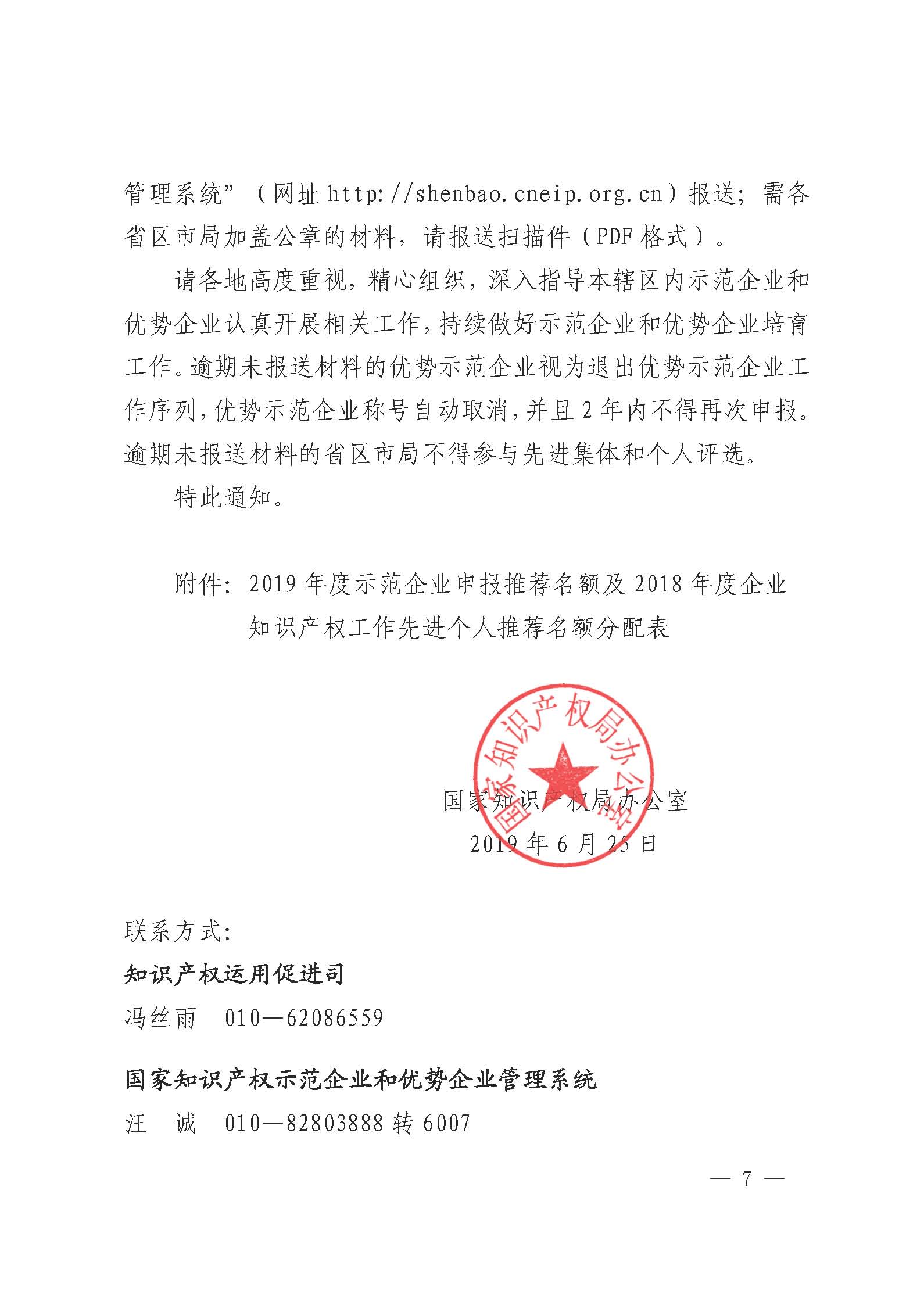 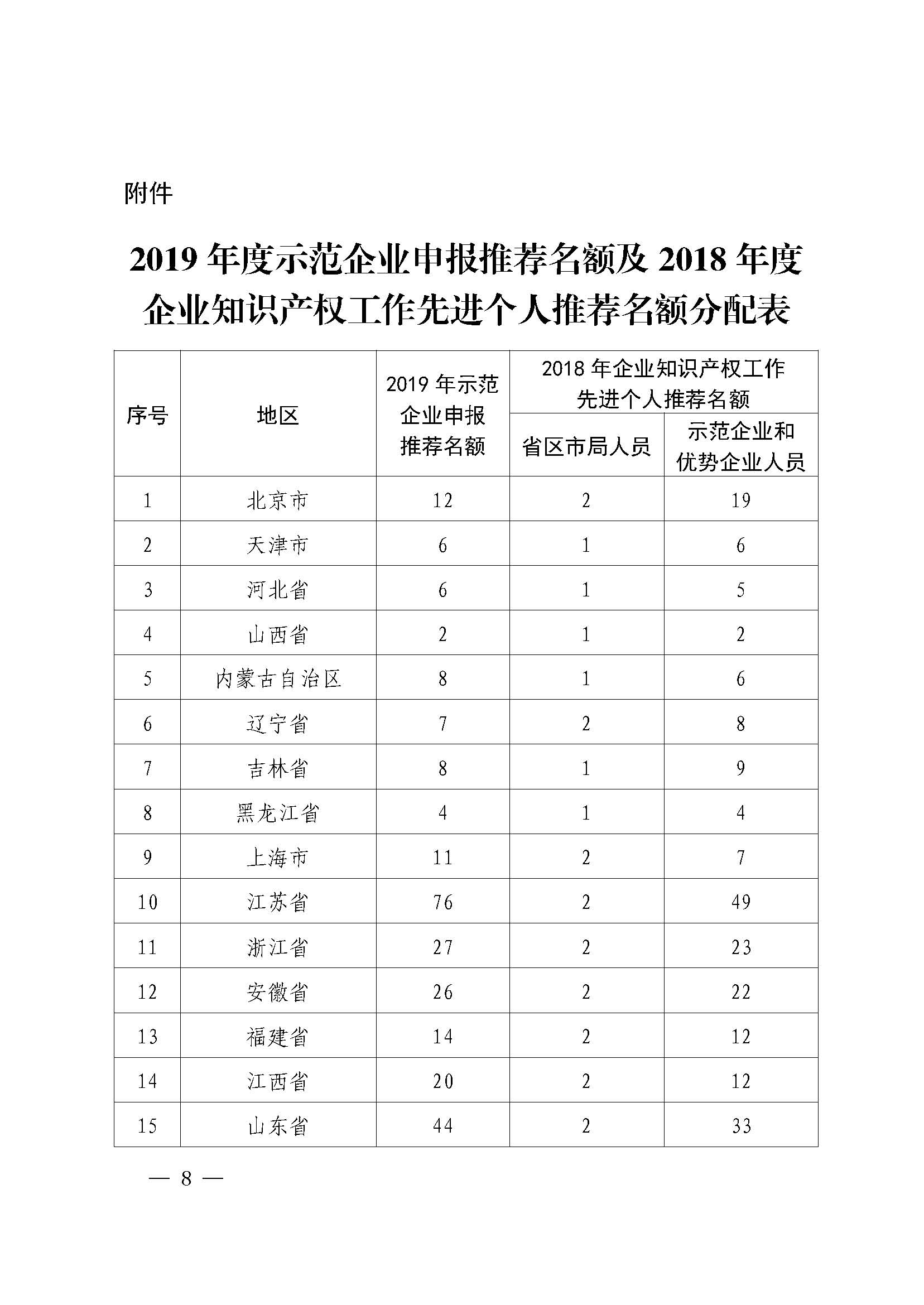 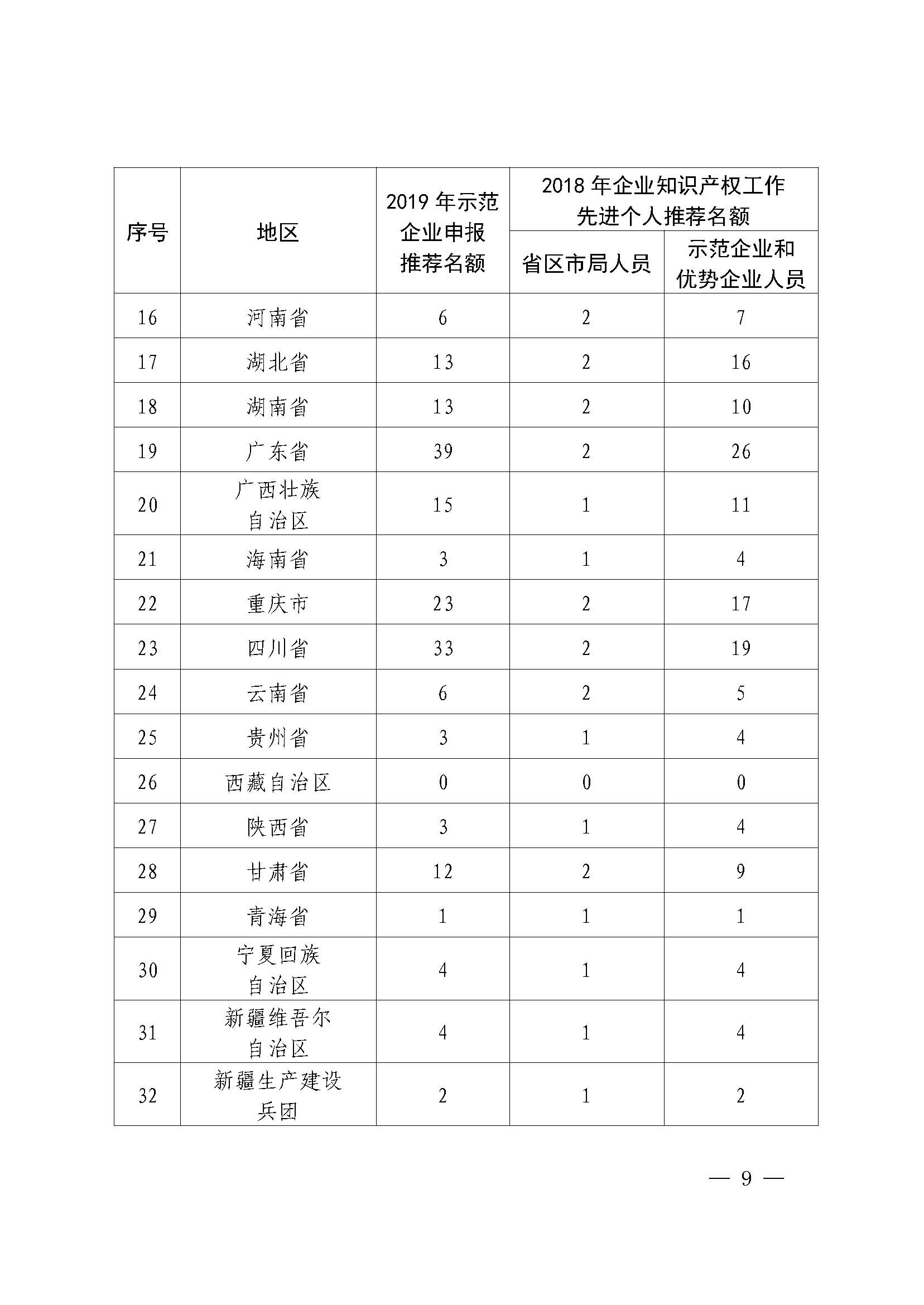 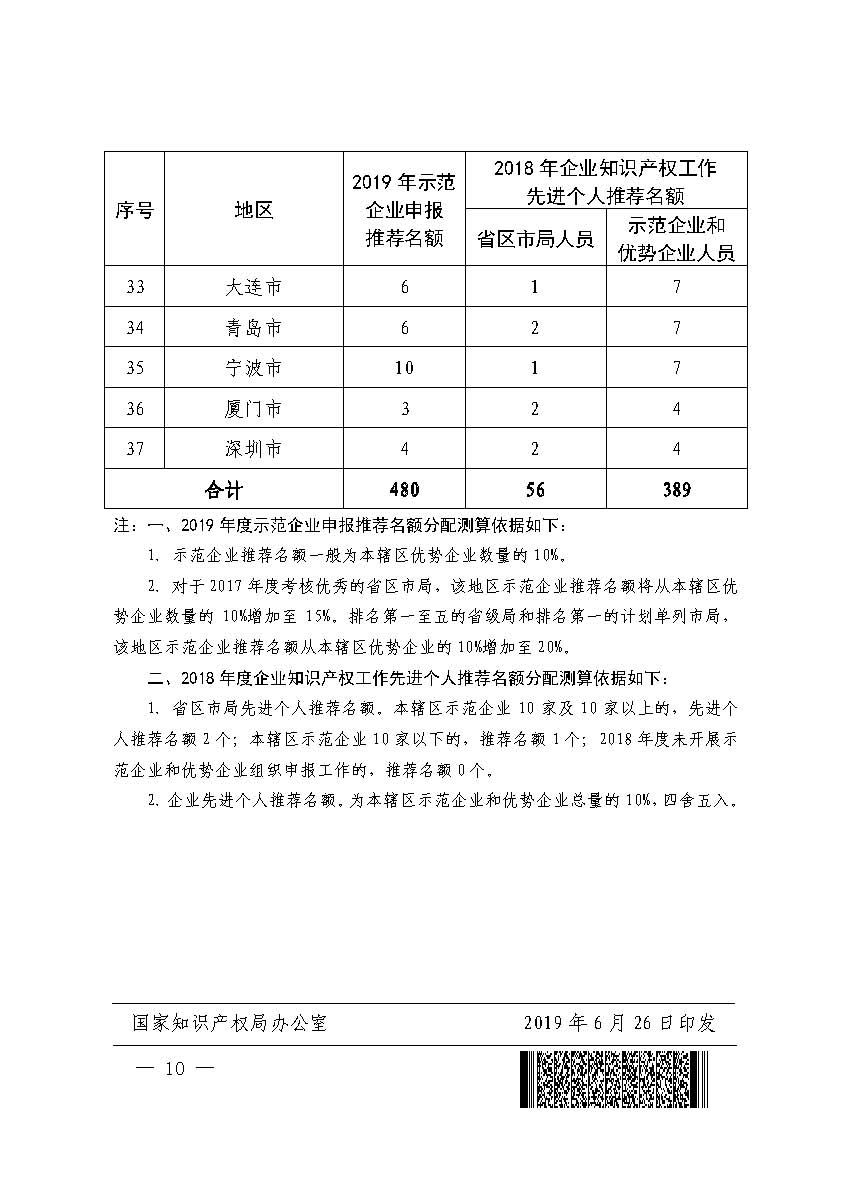 